ÁMBITO: INTERACCIÓN Y COMPRENSIÓN DEL ENTORNONÚCLEO: Exploración del entorno.OA N.º 2 Formular conjeturas y predicciones acerca de las causas o consecuencias de fenómenos naturales que observa, a partir de sus conocimientos y experiencias previas.OA N.º 7 Describir semejanzas y diferencias respecto a características, necesidades básicas y cambios que ocurren en el proceso de crecimiento, en personas, animales y plantas.OA N°9 Comunicar sus observaciones, los instrumentos utilizados y los hallazgos obtenidos en experiencias de indagación en el entorno natural, mediante relatos, representaciones graficas o fotografías. (N2)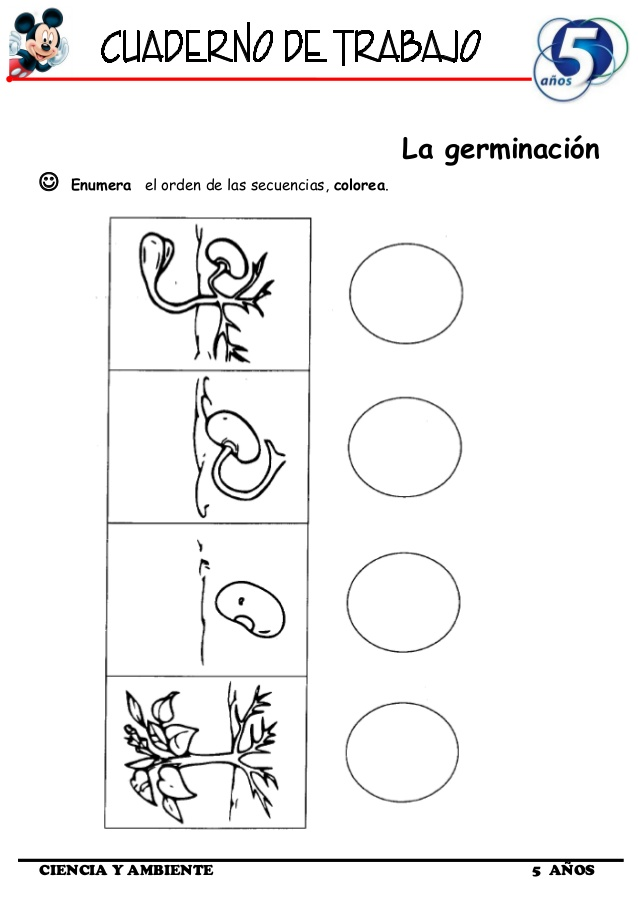 1.-_OBSERVA ESTAS IMÁGENES.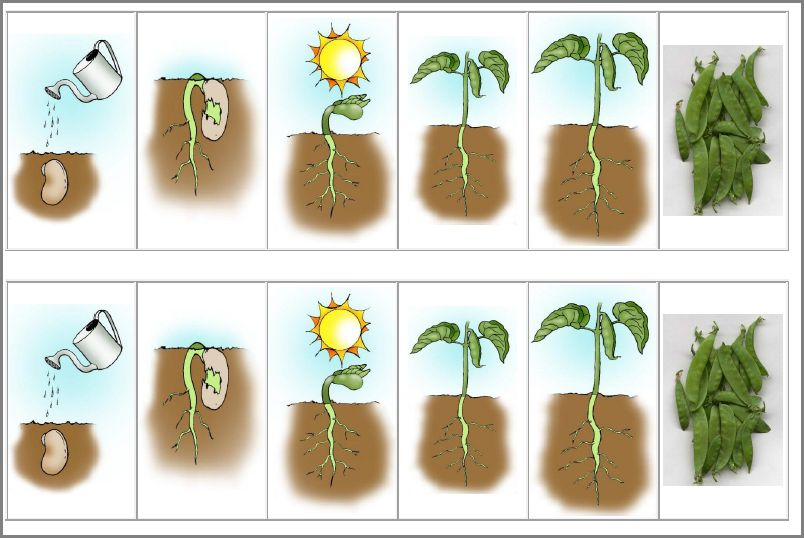 ¿Qué semilla es?¿Qué otras semillas conoces?¿Qué crees que ha ocurrido?¿Qué crees que necesitó la semilla para germinar?2.-REALIZA EL EXPERIMENTO DE GERMINACIÓN DE UNA SEMILLA,Para ello utilizarás: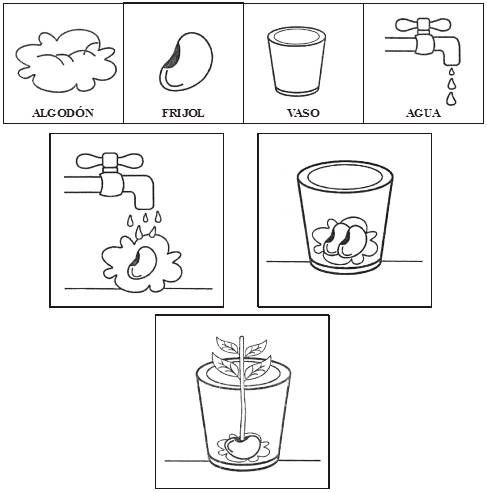 3.-  OBSERVA LOS CICLOS DE VIDA DE LAS PLANTAS:RECORTA Y ORDENA PEGANDO EN EL NÚMERO QUE CORRESPONDE.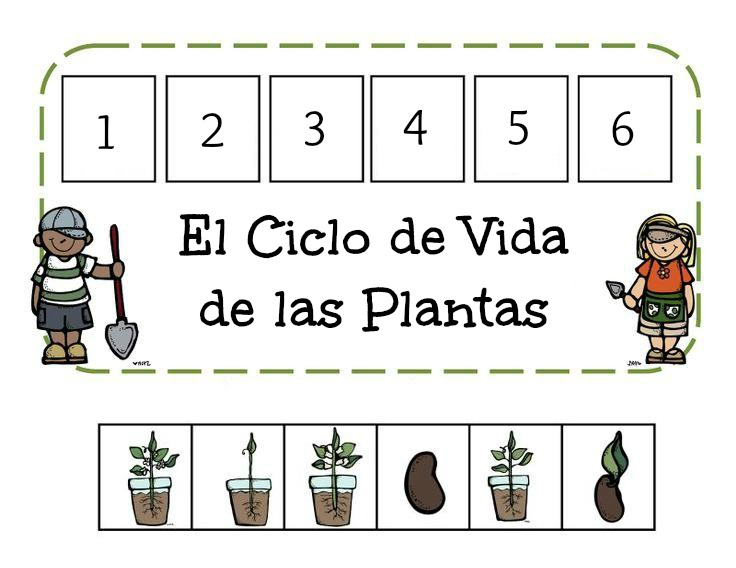 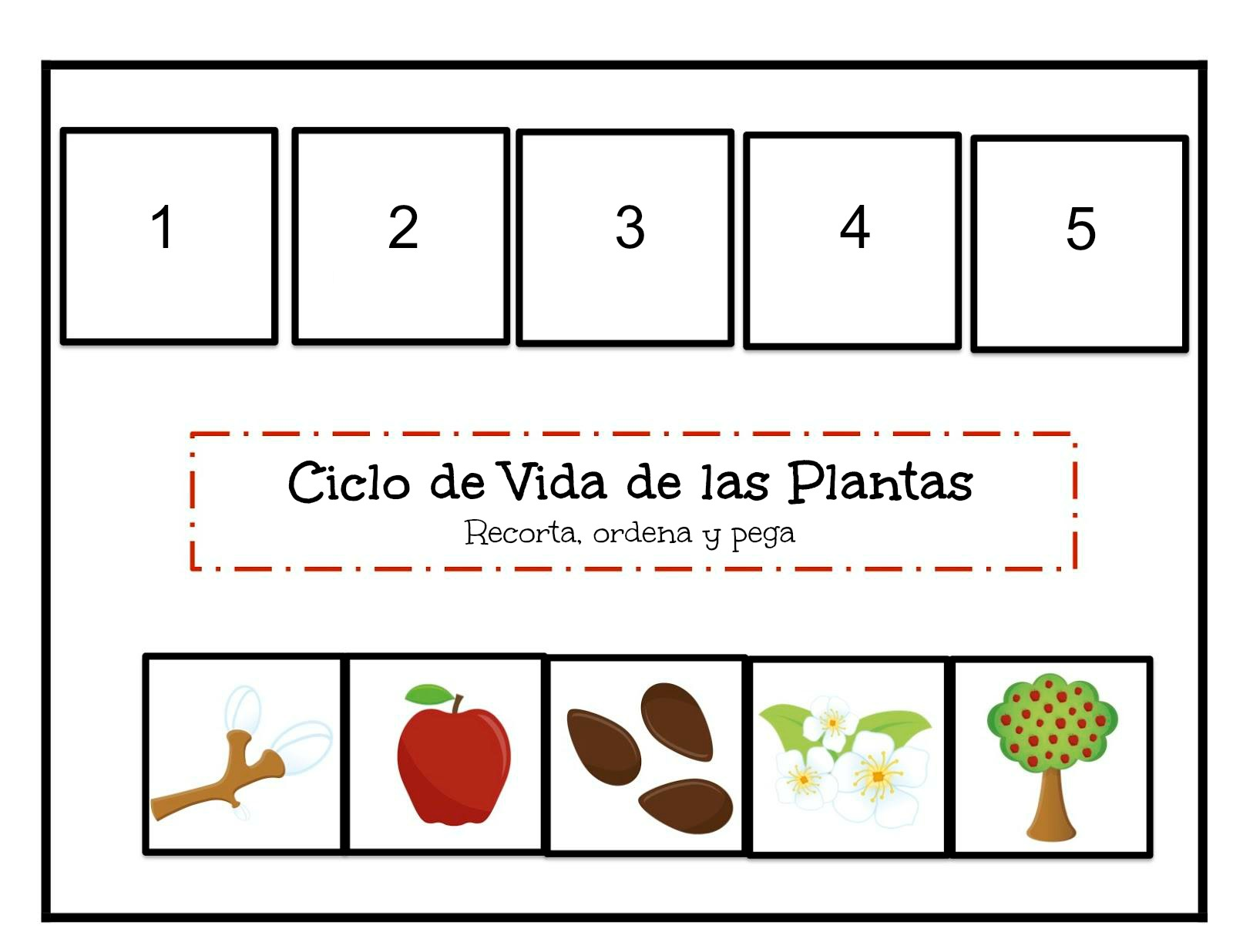     4.COLOREA El CICLO DE VIDA DE UNA MARIPOSA Y ORDENA PONIENDO NÚMEROS.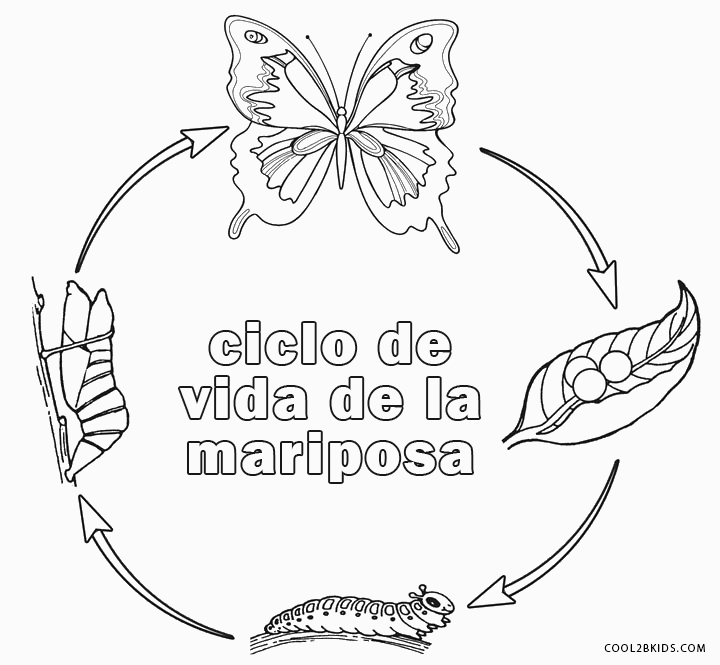 5.-PINTA, RECORTA Y PEGA EN UNA CARTULINA EL CICLO DE VIDA DE UNA PERSONA, DESDE QUE NACE HASTA QUE ES ADULTO MAYOR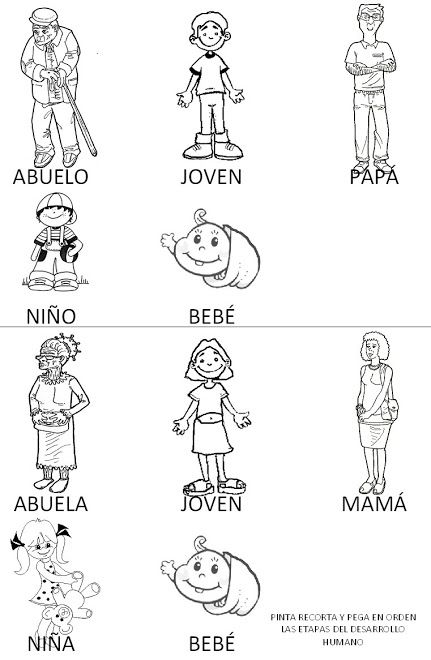  AUTOEVALUACIÓN     ¿Cómo lo he hecho hasta ahora?Colorea las caritas de acuerdo a tu desempeño.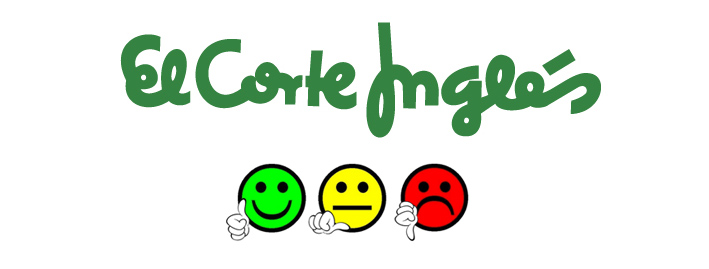 1-¿Sigo las instrucciones?1-¿Sigo las instrucciones?1-¿Sigo las instrucciones?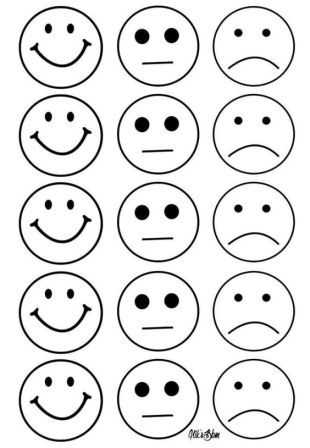 2-¿Cuido mi material?2-¿Cuido mi material?2-¿Cuido mi material?3- ¿Cumplí con todas mis actividades?3- ¿Cumplí con todas mis actividades?3- ¿Cumplí con todas mis actividades?4- ¿Siento que estoy aprendiendo?4- ¿Siento que estoy aprendiendo?4- ¿Siento que estoy aprendiendo?